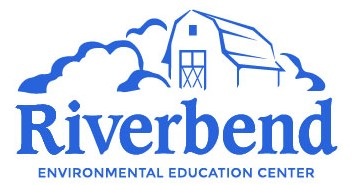 Aquaponics Education Internship ApplicationName:Email:Phone Number:College/University and Major:Expected Graduation Date:How does this internship fit into your professional or academic goals? What do you hope to gain from this experience?Please describe any relevant experience you have working with aquaponics or agriculture.Please describe any relevant experience you have working with students/children.Please describe any coursework you’ve taken that may be relevant to this position. Are you completing this internship for academic credit? If so, please list any supervising faculty and their contact information.